.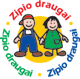 Kauno sanatoriniame lopšelyje-darželyje „Pušynėlis“  nuo 2019 m. įgyvendinama  tarptautinė emocinių ir elgesio problemų prevencijos programa „Zipio draugai“ . Šios programos tikslas - padėti priešmokyklinio amžiaus vaikams išsiugdyti socialinius bei emocinių sunkumų įveikimo gebėjimus, siekiant geresnės vaikų sveikatos ir emocinės gerovės. Programa „Zipio draugai“ moko vaikus, kaip įveikti kasdienius emocinius sunkumus atstūmimą, vienatvę, patyčias ar priekabiavimą, sunkius pokyčius. Padeda suvokti ir skatina kalbėti apie savo jausmus, ieškoti būdų su tais jausmais susitvarkyti. Moko vaikus empatijos, susirasti draugų, kreiptis paramos ir ją priimti bei padėti aplinkiniams. Tikimasi, kad vaikystėje įgiję šių gebėjimų, vaikai lengviau išsiaiškins ir išspręs įvairias problemines situacijas, atras efektyviausius sprendimo būdus ne tik ankstyvajame amžiuje, bet ir vėlesniame amžiuje..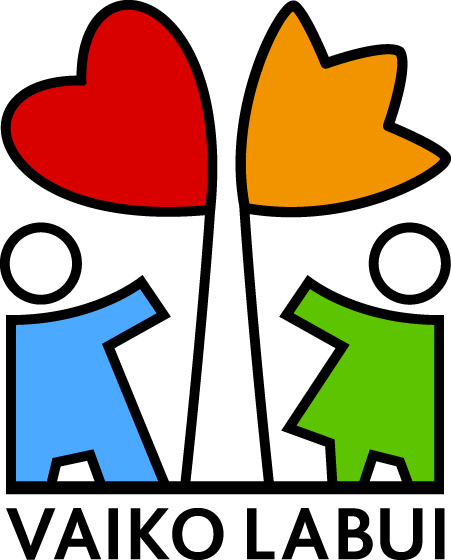 